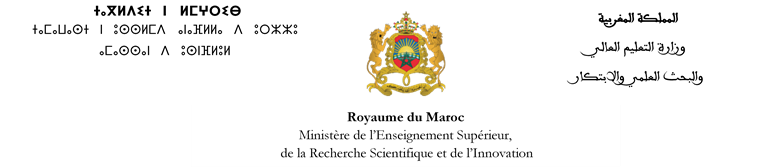 (*) اذا كانت اللغة الأساسية للتدريس مغايرة لهذه اللغة. آخر أجل لتقديم طلبات الاعتماد :..........................................................(*)   يجب ارفاق سيرة ذاتية موجزة للمنسق البيداغوجي للمسلكفهرس الملفات الوصفية للوحداتوصف موجز للمسلك (*) يتم اختيارهم من خلال لائحة متوفرة على المنصة الالكترونية جدوى المسلك 1.2أهداف المسلك، والمعارف والكفايات المراد تحصيلها:) تحدد الأهداف والكفايات المراد تحصيلها من طرف الخريج(ة) (2.2 منافذ التكوين:(يرجى تحديد المنافذ المهنية أو الوظائف التي يستهدفها التكوين (.s de la filière proposéeشروط ومعايير الولوج للمسلكJu1.3.شروط القبول وطرق الانتقاء:2.3 -   العدد المرتقب للخريجين حسب الأفواج:u* بالنسبة للمسالك التي تدرس، بصفة حصرية، باللغات الأجنبية، تدرج على الأقل وحدة تلقن باللغة العربية.الفريق البيداغوجي للمسلك(جميع المتدخلين في التكوين بما فيهم المنسقين)الوسائل المادية والرقمية الخاصة واللازمة للأجرأة الجيدة للمسلكاتفاقيات الشراكة والتعاونالشراكة الأكاديمية (يجب ارفاق اتفاقيات الشراكة المتعلقة بالمسلك)الشراكة مع المحيط الاقتصادي والاجتماعي  (يجب ارفاق ااتفاقيات الشراكة المتعلقة بالمسلك)شراكات أخرى (يجب ارفاق اتفاقيات الشراكة المتعلقة بالمسلك)حركية الطلبة           تحدد بدقة الفصول المعنية بالحركية وكذا شروط ومعايير التنظيم والتقييم وترصيد الوحداتمعلومات أخرى مجدية1. وصف مقتضب للوحدة 30 من الغلاف الزمني المخصص لوحدة معرفية %(*) على ألا تتجاوز2. أهداف الوحدة3. المتطلبات و المعارف والكفايات المراد اكتسابها4. الغلاف الزمنيالغلاف الزمني للوحدة: توزيع الغلاف الزمني حسب أنشطة التدريس والتقييم(*) يختلف النشاط التطبيقي عن الأشغال التطبيقية، بكونه يعد عملا ميدانيا أو مشروعا أو تدريبا. توزيع الغلاف الزمني حسب طريقة التدريس على ألا تتجاوز 30٪ من الغلاف الزمني المخصص لوحدة معرفية  5. وصف محتوى الوحدة وصف مفصل للتدريس والأنشطة المرتقبة بالوحدة: دروس، أعمال توجيهية، أشغال تطبيقية، أنشطة تطبيقية، ...6. ديداكتيك الوحدة ضرورة الإشارة إلى منهجية تدريس الوحدة والامكانيات البيداغوجية المرتقبة، ...7. إجراءات تنظيم الأنشطة التطبيقية 8. إجراءات تنظيم الوحدة عن بعد 9. إجراءات تنظيم الوحدة بالتناوب 10. وصف العمل الشخصي للطالب11. تقييم الوحدة1. طرق التقييم 2. نقطة الوحدة المرجو تحديد  معاملات الترجيح المخصصة لمختلف التقييمات للحصول على نقطة الوحدة12. منسق الوحدة والفريق البيداغوجي يجب أن يكون المنسق البيداغوجي متدخلا في الوحدة13. عناصر أخرى ذات أهميةخلال الفصل الرابع، يقوم الطالب بإنجاز مشروع نهاية الدراسة بإحدى المؤسسات التابعة للقطاع السوسيواقتصادي، أو بإحدى هياكل البحث المنتمية للجامعة، وتشرف على التدريب بشكل مشترك، المؤسسة التي يؤدي بها الطالب فترة التدريب، والمؤسسة الجامعية التي ينتسب إليها الطالب.أهداف مشروع نهاية  الدراسة2. مدة التدريب3. مكان التدريب 4. الأنشطة المرتقبة5. التأطير6.أساليب التقييم7. معايير الاستيفاءالسنة الجامعية المرتقبة لانطلاق التكويندورة التقييم2024-20252024الملف الوصفي لطلب اعتماد مسلك الماسترالجامعة :الجامعة :المؤسسة التي ينتمي لها المسلك: المؤسسة التي ينتمي لها المسلك: عنوان المسلك باللغة الأساسية للتدريس : عنوان المسلك باللغة الأساسية للتدريس : ترجمة عنوان المسلك باللغة العربية * :ترجمة عنوان المسلك باللغة الفرنسية * :ترجمة عنوان المسلك باللغة الإنجليزية* :اختيارات التكوين، عند الاقتضاء ( العنوان بلغة تدريس المسلك وباللغة العربية)اختيارات التكوين، عند الاقتضاء ( العنوان بلغة تدريس المسلك وباللغة العربية)عنوان مسلك الإجازة ومركز التميز  (في حالة ما إذا كان المسلك ينتمي لإحدى مراكز التميز المحدثة بالمؤسسة)عنوان مسلك الإجازة ومركز التميز  (في حالة ما إذا كان المسلك ينتمي لإحدى مراكز التميز المحدثة بالمؤسسة)هــــــــــــــاميتعين وضع طلب الاعتماد بالبوابة الالكترونيةhttps://accreditation.enssup.gov.ma . خلال الفترة المحدد بالمذكرة الوزارية.  ينبغي أن يحترم مشروع المسلك  الضوابط البيداغوجية الوطنية الخاص بسلك الماستر؛ يجب أن يكون  مشروع المسلك منسجما مع عرض التكوين بالجامعة؛ يجب على مشروع المسلك أن يساهم في تلبية حاجيات المحيط السوسيو-اقتصادي أو الثقافي على الصعيد المحلي و/أو الجهوي و/أو الوطني وأن يسهل اندماج الخريجين في الحياة المهنية؛يتم انجاز مشروع المسلك من طرف فريق بيداغوجي ينتمي الى شعب مختلفة من الجامعة ويمكن أن يضم متدخلين من المحيط السوسيو-اقتصادي والثقافي؛ يجب إخضاع مشروع المسلك الى تقييم داخلي مسبق  على صعيد المؤسسة و على صعيد الجامعة قبل تقديمه الى الوزارة من أجل الإعتماد. ويقدم هذا المشروع من طرف رئيس المؤسسة التي يوطن بها المسلك إلى مجلس المؤسسة للمصادقة عليه وذلك قبل أن يتم تقديمه لمجلس الجامعة للمصادقة عليه. وتوضع مشاريع المسالك المصادق عليها نهائيا من طرف مجلس الجامعة عبر البوابة الالكترونية المخصصة لذلك من أجل تقديمها للاعتماد. ويتعين إرفاق كل طلب اعتماد مسلك ب:سيرة ذاتية موجزة للمنسق البيداغوجي للمسلك ؛الإلتزامات والسير الذاتية للمتدخلين من خارج الجامعة ؛اتفاقيات الشراكة المتعلقة بأجرأة المسلك أو محضر موقع عليه من طرف الشركاء السوسيو اقتصاديين يبين الإعداد المشترك للمسلك مع إبراز أهم ملاحظاتهم ومجال تدخلاتهم؛مقرر إحداث مركز التميز من طرف مجلس الجامعة بالنسبة للمسالك المحتضنة بها.  يجب ألا تتعدى مدة الاجابة على الشروط الواجب استيفاؤها من أجل الاعتماد، و كذا مدة تقديم طلبات إعادة النظر في نتيجة الخبرة، خمسة عشر (15) يوما ابتداء من تاريخ التوصل بنتيجة تقييم المسلك. هذا وتقدم كل من الإجابات على الشروط الواجب استيفاؤها وطلبات إعادة النظر عبر البوابة https://accreditation.enssup.gov.ma   هــــــــــــــاميتعين وضع طلب الاعتماد بالبوابة الالكترونيةhttps://accreditation.enssup.gov.ma . خلال الفترة المحدد بالمذكرة الوزارية.  ينبغي أن يحترم مشروع المسلك  الضوابط البيداغوجية الوطنية الخاص بسلك الماستر؛ يجب أن يكون  مشروع المسلك منسجما مع عرض التكوين بالجامعة؛ يجب على مشروع المسلك أن يساهم في تلبية حاجيات المحيط السوسيو-اقتصادي أو الثقافي على الصعيد المحلي و/أو الجهوي و/أو الوطني وأن يسهل اندماج الخريجين في الحياة المهنية؛يتم انجاز مشروع المسلك من طرف فريق بيداغوجي ينتمي الى شعب مختلفة من الجامعة ويمكن أن يضم متدخلين من المحيط السوسيو-اقتصادي والثقافي؛ يجب إخضاع مشروع المسلك الى تقييم داخلي مسبق  على صعيد المؤسسة و على صعيد الجامعة قبل تقديمه الى الوزارة من أجل الإعتماد. ويقدم هذا المشروع من طرف رئيس المؤسسة التي يوطن بها المسلك إلى مجلس المؤسسة للمصادقة عليه وذلك قبل أن يتم تقديمه لمجلس الجامعة للمصادقة عليه. وتوضع مشاريع المسالك المصادق عليها نهائيا من طرف مجلس الجامعة عبر البوابة الالكترونية المخصصة لذلك من أجل تقديمها للاعتماد. ويتعين إرفاق كل طلب اعتماد مسلك ب:سيرة ذاتية موجزة للمنسق البيداغوجي للمسلك ؛الإلتزامات والسير الذاتية للمتدخلين من خارج الجامعة ؛اتفاقيات الشراكة المتعلقة بأجرأة المسلك أو محضر موقع عليه من طرف الشركاء السوسيو اقتصاديين يبين الإعداد المشترك للمسلك مع إبراز أهم ملاحظاتهم ومجال تدخلاتهم؛مقرر إحداث مركز التميز من طرف مجلس الجامعة بالنسبة للمسالك المحتضنة بها.  يجب ألا تتعدى مدة الاجابة على الشروط الواجب استيفاؤها من أجل الاعتماد، و كذا مدة تقديم طلبات إعادة النظر في نتيجة الخبرة، خمسة عشر (15) يوما ابتداء من تاريخ التوصل بنتيجة تقييم المسلك. هذا وتقدم كل من الإجابات على الشروط الواجب استيفاؤها وطلبات إعادة النظر عبر البوابة https://accreditation.enssup.gov.ma   إبداء الرأي و التأشيرةإبداء الرأي و التأشيرةالمنسق البيداغوجي للمسلك*ينتمي لإحدى الشعب التي يتبع لها المسلك ويكون أستاذا باحثاالمنسق البيداغوجي للمسلك*ينتمي لإحدى الشعب التي يتبع لها المسلك ويكون أستاذا باحثاالاسم والنسب:                                   الإطار:       المؤسسة: الشعبة:   الدبلوم:        التخصص:  الهاتف:البريد الإلكتروني:     التعليلات:التعليلات:التاريخ:التوقيع:رئيس الشعبة التي ينتمي إليها المنسق البيداغوجي للمسلكيتعين بأن يرتكز رأي الشعبة المعبر عنه من طرف رئيسها على الاستعمال الأمثل للموارد البشرية والمادية على صعيد الشعبة،وعلى مدى احترام المسلك للضوابط البيداغوجية الوطنية.رأي إيجابيرأي سلبيتبريرات طلب الاعتماد:توقيع وخاتم رئيس الشعبة:                                                                                                                         التاريخ:إبداء الرأي و التأشيرةرئيس مجلس المؤسسة التي ينتمي اليها المسلكيتعين  بأن يرتكز رأي  مجلس المؤسسة المعبر عنه من طرف رئيسه ، على الترشيد الأمثل للموارد البشرية  والمادية علىى صعيدالمؤسسة وعلى مدى احترام المسلك للضوابط البيداغوجية الوطنية.رأي إيجابيرأي سلبيالتعليلات :توقيع وخاتم رئيس المؤسسة:                                                                                                       التاريخ:رئيس مجلس الجامعةيجب بأن يرتكز رأي مجلس الجامعة المعبر عنه من طرف رئيسه، على معايير الجودة والملاءمة والجدوى والترشيد الأمثل للموارد البشرية والمادية على صعيد الجامعة وعلى مدى احترام المسلك للضوابط البيداغوجية الوطنية, رأي إيجابيرأي سلبيالتعليلات :توقيع وخاتم رئيس الجامعة :                                                                                                     التاريخ: رقم الوحدةعنوان الوحدةرقم الصفحةM1M2M3M4M5M6M7M8M9M10M11M12M13M14M15M16M17M18M19M20M21M22مشروع نهاية الدراسة( يعادل 6 وحدات معرفية)مشروع نهاية الدراسة( يعادل 6 وحدات معرفية)مشروع نهاية الدراسة( يعادل 6 وحدات معرفية)مشروع نهاية الدراسة( يعادل 6 وحدات معرفية)مشروع نهاية الدراسة( يعادل 6 وحدات معرفية)مشروع نهاية الدراسة( يعادل 6 وحدات معرفية)عنوان المسلك :الجامعة:المؤسسة:إسم ونسب المنسق البيداغوجي:الحقل المعرفي للمسلك*:المجال*:التخصص*:الكلمات المفتاحية للمسلك :خيارات التكوين (عند الاقتضاء)تخصص شهادة الإجازة المحصل عليها  :اللغة الأساسية للمسلك : اللغة الأساسية لتدريس المسلك :طرق التدريس:حضوري:عن بعد:عن بعد:هجين:
 )حضوريا وعن بعد)بالتناوب:هل المسلك يخول حركية الطلبة على الصعيد الوطني ؟نعمنعملالالاهل المسلك يخول حركية الطلبة على الصعيد الدولي ؟نعمنعملالالاالأهداف المعارفالكفاياتالشواهد المطلوبة: معارف بيداغوجية معينة / محددة / :طرق الانتقاء:دراسة الملف : (  تحديد معايير الانتقاء: الميزات، عدد سنوات  الدراسة، نقط المواد الأساسية..)اختبار كتابي:مقابلة:طرق أخرى:الفوج الأول :................/...............الفوج الثاني:................../...............الفوج الثالث:..................../...............الوحدةالوحدةالوحدةالوحدةالوحدةالوحدةالوحدةالوحدةالوحدةالمنسق البيداغوجي للوحدةالمنسق البيداغوجي للوحدةالمنسق البيداغوجي للوحدةالمنسق البيداغوجي للوحدةالمنسق البيداغوجي للوحدةالمنسق البيداغوجي للوحدةالمنسق البيداغوجي للوحدةالمنسق البيداغوجي للوحدةالمنسق البيداغوجي للوحدةالرقمطبيعتهاعنوانهاالغلاف الزمنيالغلاف الزمنيعدد الأرصدة القياسيةالشعبة التي تنتمي إليهاالشعبة التي تنتمي إليهاالمؤسسة التي تنتمي إليهاالاسم والنسبالإطارالإطارالإطارالتخصصالتخصصشعبة انتماء المنسقالمؤسسة التي ينتمي إليهاالمؤسسة التي ينتمي إليهاالأسدس 1الأسدس 1الأسدس 1الأسدس 1الأسدس 1الأسدس 1الأسدس 1الأسدس 1الأسدس 1الأسدس 1الأسدس 1الأسدس 1الأسدس 1الأسدس 1الأسدس 1الأسدس 1الأسدس 1الأسدس 1M1معرفية5M2معرفية5M3معرفية5M4معرفية5M5معرفية4M6وحدات اللغات ( لغتين أجنبيتين)3M7وحدة مهارات القوةالمهارات الحياتية والذاتيةالمهارات الحياتية والذاتية3المجموعالمجموع30الأسدس 2الأسدس 2الأسدس 2الأسدس 2الأسدس 2الأسدس 2الأسدس 2الأسدس 2الأسدس 2الأسدس 2الأسدس 2الأسدس 2الأسدس 2الأسدس 2الأسدس 2الأسدس 2الأسدس 2الأسدس 2M1معرفية5M2معرفية5M3معرفية5M4معرفية5M5معرفية4M6وحدات اللغات ( لغتين أجنبيتين)  3M7وحدة مهارات القوة المهارات الرقمية والمعلوماتيةالمهارات الرقمية والمعلوماتية3المجموعالمجموع30الأسدس  3الأسدس  3الأسدس  3الأسدس  3الأسدس  3الأسدس  3الأسدس  3الأسدس  3الأسدس  3الأسدس  3الأسدس  3الأسدس  3الأسدس  3الأسدس  3الأسدس  3الأسدس  3الأسدس  3الأسدس  3M1معرفية5M2معرفية5M3معرفية5M4معرفية5M5معرفية4M6وحدات اللغات ( لغتين أجنبيتين)3M7وحدة مهارات القوةالمهارات الثقافية والفنيةالمهارات الثقافية والفنية3المجموعالمجموع30الأسدس  4الأسدس  4الأسدس  4الأسدس  4الأسدس  4الأسدس  4الأسدس  4الأسدس  4الأسدس  4الأسدس  4الأسدس  4الأسدس  4الأسدس  4الأسدس  4الأسدس  4الأسدس  4الأسدس  4الأسدس  4M1مشروع نهاية الدراسة ( يعادل 6 وحدات معرفية)27M2مشروع نهاية الدراسة ( يعادل 6 وحدات معرفية)27M3مشروع نهاية الدراسة ( يعادل 6 وحدات معرفية)27M4مشروع نهاية الدراسة ( يعادل 6 وحدات معرفية)27M5مشروع نهاية الدراسة ( يعادل 6 وحدات معرفية)27M6مشروع نهاية الدراسة ( يعادل 6 وحدات معرفية)27m7وحدة مهارات القوةالمهارات الحياتية والذاتيةالمهارات الحياتية والذاتية3المجموعالمجموع30المجموعالمجموع120الاسم والنسبالإطارالتخصصالشعبةالمؤسسةالتدخلالتدخلالغلاف الزمنيالاسم والنسبالإطارالتخصصالشعبةالمؤسسةالوحدة/الوحدات موضوع التدخلالأنشطة المؤطرة(دروس ، أعمال توجيهية، أعمال تطبيقية،  أنشطة تطبيقية.......)الغلاف الزمنيالمتدخلين من مؤسسة توطين المسلكالمتدخلين من مؤسسة توطين المسلكالمتدخلين من مؤسسة توطين المسلكالمتدخلين من مؤسسة توطين المسلكالمتدخلين من مؤسسة توطين المسلكالمتدخلين من مؤسسة توطين المسلكالمتدخلين من مؤسسة توطين المسلكالمتدخلين من مؤسسة توطين المسلكالمتدخلين من مؤسسة أخرى تنتمي لجامعة انتماء المسلكالمتدخلين من مؤسسة أخرى تنتمي لجامعة انتماء المسلكالمتدخلين من مؤسسة أخرى تنتمي لجامعة انتماء المسلكالمتدخلين من مؤسسة أخرى تنتمي لجامعة انتماء المسلكالمتدخلين من مؤسسة أخرى تنتمي لجامعة انتماء المسلكالمتدخلين من مؤسسة أخرى تنتمي لجامعة انتماء المسلكالمتدخلين من مؤسسة أخرى تنتمي لجامعة انتماء المسلكالمتدخلين من مؤسسة أخرى تنتمي لجامعة انتماء المسلكالمتدخلين من مؤسسات تكوين أخرى من خارج جامعة انتماء المسلك(إرفاق السير الذاتية والالتزامات المتعلقة بهم)المتدخلين من مؤسسات تكوين أخرى من خارج جامعة انتماء المسلك(إرفاق السير الذاتية والالتزامات المتعلقة بهم)المتدخلين من مؤسسات تكوين أخرى من خارج جامعة انتماء المسلك(إرفاق السير الذاتية والالتزامات المتعلقة بهم)المتدخلين من مؤسسات تكوين أخرى من خارج جامعة انتماء المسلك(إرفاق السير الذاتية والالتزامات المتعلقة بهم)المتدخلين من مؤسسات تكوين أخرى من خارج جامعة انتماء المسلك(إرفاق السير الذاتية والالتزامات المتعلقة بهم)المتدخلين من مؤسسات تكوين أخرى من خارج جامعة انتماء المسلك(إرفاق السير الذاتية والالتزامات المتعلقة بهم)المتدخلين من مؤسسات تكوين أخرى من خارج جامعة انتماء المسلك(إرفاق السير الذاتية والالتزامات المتعلقة بهم)المتدخلين من مؤسسات تكوين أخرى من خارج جامعة انتماء المسلك(إرفاق السير الذاتية والالتزامات المتعلقة بهم)المتدخلين من المحيط الاقتصادي والاجتماعي(ارفاق السير الذاتية والالتزامات المتعلقة بهم)المتدخلين من المحيط الاقتصادي والاجتماعي(ارفاق السير الذاتية والالتزامات المتعلقة بهم)المتدخلين من المحيط الاقتصادي والاجتماعي(ارفاق السير الذاتية والالتزامات المتعلقة بهم)المتدخلين من المحيط الاقتصادي والاجتماعي(ارفاق السير الذاتية والالتزامات المتعلقة بهم)المتدخلين من المحيط الاقتصادي والاجتماعي(ارفاق السير الذاتية والالتزامات المتعلقة بهم)المتدخلين من المحيط الاقتصادي والاجتماعي(ارفاق السير الذاتية والالتزامات المتعلقة بهم)المتدخلين من المحيط الاقتصادي والاجتماعي(ارفاق السير الذاتية والالتزامات المتعلقة بهم)المتدخلين من المحيط الاقتصادي والاجتماعي(ارفاق السير الذاتية والالتزامات المتعلقة بهم)الوسائل المتوفرةالوسائل المرتقب توفرهاالمؤسسة الشريكةطبيعة وكيفية الشراكة المؤسسة الشريكةمجال النشاططبيعة وكيفية الشراكةا المؤسسة الشريكةمجال النشاططبيعة وكيفية الشراكةعلى المستوى الوطني:على المستوى الدولي:الملف الوصفي للوحدةالرقم التسلسلي للوحدة :عنوان الوحدة :عنوان الوحدة: الشعبة التي تنتمي إليها:إسم ونسب المنسق البيداغوجي للوحدة:الفصل الذي تنتمي إليه الوحدة :طبيعتها: ( معرفية/ لغات/ مهارات القوة):الأرصدة القياسية المخصصة لها: المعارف اللازم اكتسابها مسبقا (تحديد الوحدة أو الوحدات اللازم استيفاؤها مسبقا وكذا الفصل المعني):لغة أو لغات تدريسها:طرق تدريسها:حضوريعن بعد *هجين (بالتناوب وحضوريا)بالتناوب تدريس الوحدة في إطار حركية الطلبة وطنيا نعمنعملالاتدريس الوحدة في إطار حركية الطلبة دوليانعمنعملالاالمتطلبات: ( يرجى تحديد المتطلبات في ما يخص: المعارف، الكفايات، الوحدات، الفصول)المعارف اللازم اكتسابها(المعارف الواجب على الطالب اكتسابها عند استيفاء الوحدة)الكفايات اللازم اكتسابها (الكفايات الواجب على الطالب اكتسابها عند استيفاء الوحدة)الأنشطةالأنشطةالأنشطةالأنشطةالأنشطةدروسأعمال توجيهيةأشغال تطبيقيةأنشطة تطبيقية (*)تقييم المعارف والمهاراتالغلاف الزمنيالنسبة المئوية %  طريقة التدريسطريقة التدريسطريقة التدريسحضوريعن بعد(*)بالتناوبالغلاف الزمنيالنسبة المئوية %امتحان نهاية الفصل مراقبة مستمرة(تحديد طبيعتها: روائز أو اختبارات شفوية أو فروض أو عروض أو تقارير تدريب أو طريقة أخرى)المنسق البيداغوجي للوحدة :الاسم والنسبالإطار  الإطار  الإطار  التخصصالتخصصالمؤسسةالمؤسسةالشعبةطبيعة التدخل(دروس، أعمال التوجيهية، أشغال تطبيقية،   تأطير تداريب أو مشاريع،...)طبيعة التدخل(دروس، أعمال التوجيهية، أشغال تطبيقية،   تأطير تداريب أو مشاريع،...)المنسق البيداغوجي للوحدة :المتدخلون في الوحدةالمتدخلون في الوحدةالمتدخلون في الوحدةالمتدخلون في الوحدةالمتدخلون في الوحدةالمتدخلون في الوحدةالمتدخلون في الوحدةالمتدخلون في الوحدةالمتدخلون في الوحدةالمتدخلون في الوحدةالمتدخلون في الوحدةالمتدخلون في الوحدةالاسم والنسبالاسم والنسبالاسم والنسبالإطار  التخصصالتخصصالمؤسسةالمؤسسةالشعبةالشعبةالشعبةطبيعة التدخل(دروس، أعمال التوجيهية، أشغال تطبيقية،   تأطير تداريب أ ومشاريع،...)وصف مشروع نهاية الدراسة